Fecha: __ / __/2023Carta de PatrocinioYo, NATHALIE CASTILLO ROJAS, representante de la ciudadanía mediante el cargo de: DIPUTADA DE LA REPUBLICA, declaro mi situación de apoyo a la iniciativa juvenil de ley del equipo “Per aspera ad astra”, que consiste en una “Creación de Ley para la gestión y utilización de desechos para generar energía asequible”; presentada por los alumnos del Liceo Bicentenario Comercial Diego Portales A7, de la Región de O'Higgins, dentro del marco Torneo Delibera 2023.Estoy consciente y de acuerdo con cada propuesta establecida, tomando en cuenta que la intención del proyecto es concientizar y resolver parte del problema medioambiental existente hasta la fecha.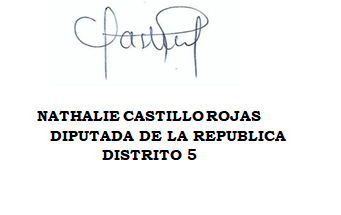 